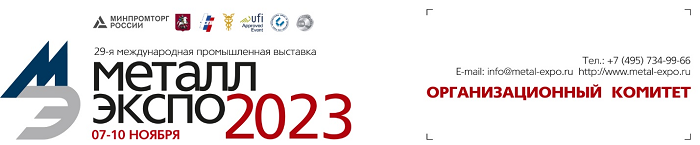 НЕДЕЛЯ МЕТАЛЛОВ В МОСКВЕПРОГРАММА РАБОТЫ07 ноября 2023, вторник08 ноября 2023, среда09 ноября 2023, четверг10 ноября 2023, пятницаВремяМероприятиеМесто проведенияОрганизаторы10:00–18:00Metal-Expo’2023Halls 2, 3, 8
 ExpocentreMetal-Expotel.: +7 (495) 734-99-6613:00–13:00Opening Ceremony of Metal-Expo’2023, the 29th International Industrial ExhibitionBlue Hall
Hall 2The Ministry of Industry and Trade of the Russian FederationMetal-Expotel.: +7 (495) 734-99-6610:00–18:00Zinc for corrosion protection, The 24th Scientific and Practical SeminarSeminar room 3, hall 2Zinc Development Centertel.:+7 (495) 772-07-3910:30–13:30Metallurgist Dialogue: The topical issues, features and prospectives for the use of robotics and artificial intelligence technologies in metallurgy and heavy industry, International Forum.Discussion room
hall 3MISiSAlliance metallurgy corporation10:30–13:30Reservoir Building: Problems, Solutions, Innovations, The 6d-Internatioanl ConferenceDiscussion room
hall 8TsNIIPSKtel.: +7 (499) 128-77-7711:30–16:30Discussions and interviews at the «Severstal» stand in the studio “Vmeste”Stand 21B21Severstal14:00–17:00Meeting of Coordination Council for the Steel Industry by the Ministry of Industry and Trade of the Russian FederationBy invitations onlyThe Ministry of Industry and Trade of the Russian FederationMetal-Expotel.: +7 (495) 734-99-6614:00–18:00Corrugated Beams: Market Structure and Trends, International ConferenceDiscussion room
hall 8TsNIIPSKtel.: +7 (499) 128-77-7714:00–18:00Industrial advertisement today: myths and reality, Round tableSeminar room 4, hall 2SeverstalRUMSStel.: +7 (495) 734-99-2214:30–18:00Meeting of the Foundry and Forging and Pressing Committee of the Metallurgy and Heavy Engineering Committee of  "The union of machine engineers of Russia"Discussion room
hall 3Foundry and Forging and Pressing Committeetel.: +7 (904) 362-55-83ВремяМероприятиеМесто проведенияОрганизаторы10:00–18:00Metal-Expo’2023 working hrsHalls 2, 3, 8
 ExpocentreMetal-Expotel.: +7 (495) 734-99-6610:00–13:30Welding, Thermal Cutting and Protective Coatings in Steel Industry and Metalworking, Scientific and Practical ConferenceDiscussion room
hall 3Chief Welders’ Association tel.: +7 (496) 575-30-6010:00–13:30Meeting of Working Group on Mastering New Types of Products and Improving Quality of Steel Products for the Automotive IndustrySeminar room 3, hall 2The Ministry of Industry and Trade of the Russian FederationTsNIIChermettel.: +7 (495) 777-93-01KAMAZRussian Steel10:00–13:30Full Life-Cycle Effects are the New Priority in the Creation of Strategic Infrastructure, Foresight-SessionSeminar room 5, hall 2MISiSUral Steel10:30–11:30Innovative materials in the production of lubricants and cutting fluids, Scientific and Technical SeminarSeminar room 4, hall 2POLIHIMtel.: +7 (911) 966-99-6911:00–13:30Meeting - roundtable of manufacturers of galvanized and pre-painted steel productsDiscussion room
hall 8RUMSStel.: +7 (495) 925-05-49ARSStel.: (495) 744-02-6311:00–13:30Meeting of the Expert Council on Metallurgy, Heavy Machinery and Mining under the State Duma Committee on Industry and TradeBy invitations onlyState Duma Committee on Industry and Tradetel.: +7(495) 784-69-6111:30–12:30Examples and opportunities for successful import substitution in greases and lubricants, roundtableSeminar room 4, hall 2POLIHIMtel.: +7 (911) 966-99-6911:30–16:30Discussions and interviews at the «Severstal» stand in the studio “Vmeste”Stand 21B21Severstal14:00–16:00Updating of the Regulatory Documents of Steel Reinforcing Bars, RoundtableBy invitations onlyTK375 PK4tel.: +7 (965) 277-21-0314:00–18:00Round Table for installation organization, metallurgists, steel construction customersCongress Centre, 
SkyLight hallARSStel.: (495) 744-02-6314:30–18:00Meeting of Committee for the Ferrous Industry and Heavy EngineeringSeminar room 3, hall 2TsNIIChermettel.: +7 (495) 777-93-01RAS14:30–18:00Digital ecosystem of sales in metallurgy, roundtableMeeting room,
 hall 8Fakttel.: +7 (495) 134-25-251C-Bitrix14:30–18:00Meeting of Committee for the Ferrous Industry and Heavy EngineeringSeminar room 4, hall 2TsNIIChermettel.: (3519) 49-55-8016:00–17:00Awarding winners of The Metal-Vision’2023 contestDiscussion room
hall 3Metal-Expotel.: +7 (495) 734-99-6616:00–18:00Annual Granting TMK Partners Official Dealers CertificatesBy invitations onlyTMK tel.: +7 (495) 775-76-00ВремяМероприятиеМесто проведенияОрганизаторы10:00–18:00Metal-Expo’2023 working hrsHalls 2, 3, 8
 ExpocentreMetal-Expotel.: +7 (495) 734-99-6610:00–17:00New Promising Materials, Equipment and Solutions, the 22st Scientific and Practical ConferenceMeeting room,
 hall 8The Ministry of Industry and Trade of the Russian FederationVNIIMETMASHTsNIIChermettel.: +7 (495) 777-93-01MetallurgmashTSNIITMASH10:00–13:30New Trends in Efficient Use of Secondary Resources and Environmental Problems, conferenceDiscussion room
hall 3MISiS10:30–17:00Discussions and interviews at the «Severstal» stand in the studio “Vmeste”Stand 21B21Severstal11:00–13:00The expansion usage of steel in construction within the framework of strategic interaction of SCDA with the industrial professional communities, roundtableDiscussion room
hall 8ARSStel.: (495) 744-02-6314:30–17:00Roundtable of Non-Ferrous Rolled Products Suppliers and UsersDiscussion room
hall 8RUMSStel.: +7 (495) 925-05-4914:30–18:00Cooperation with Overseas Suppliers in Modern Times, roundtableBy invitations onlyCherMet Corporationtel.: +7 (495) 784-71-2914:30–18:00The Iron Way: Steel trade between China and Russia, round tableDiscussion room
hall 3Sinorusstel.: +7 (495) 008-25-7614:30–18:00New types of rebar for the construction industry with the modern requirements, Conference for developersBy invitations onlyNovostal-Mtel.: +7 (965) 277-21-0314:30–18:00Sessions of the Ferrous Metallurgy Enterprises Association “Russian Steel” and refractory products manufactures on the development of the Russian Federation refractory industry.By invitations onlyRussian Steel14:30–18:00Corporate Communication in the Russian and the CIS Steel Industries’2023, Conference; awarding winners of Competition for The Best Corporate Publication in the Steel Industry’2023Seminar room 4, hall 2RUMSStel.: +7 (495) 734-99-22Metal-Expotel.: +7 (495) 734-99-6617:00–18:00Awarding steel companies, enterprises, and institutions Metal-Expo gold and silver medals for:- High-tech Solutions to Equipment, Technologies, and Ferrous and Non-ferrous Products Manufacture- The Best Solution to Implementation of Steel and Aluminium in Construction- The Best Scientific Publication in Steel IndustryMeeting room,
 hall 8The Ministry of Industry and Trade of the Russian FederationMetal-Expotel.: +7 (495) 734-99-6618:00–22:00Russian Pyramid, VIP-tournament for Heads and Top-Managers of Steel CompaniesBy invitations onlyMetal-Expotel.: +7 (495) 734-99-66ВремяМероприятиеМесто проведенияОрганизаторы10:00–16:00Metal-Expo’2023 working hrsHalls 2, 3, 8
 ExpocentreMetal-Expotel.: +7 (495) 734-99-6611:00–13:00Roundtable for Marketing Professionals from Steel and Metal Trading CompaniesDiscussion room
hall 8RUMSStel.: +7 (495) 925-05-4911:00–14:00Future is Laid Today, summit of students and post-graduates of industry-specific institutions
Awarding winners of Young Scientists contestDiscussion room
hall 3GUUMISiSMGTUMetallurgmashMetal-Expotel.: +7 (495) 734-99-66MOS.POLYTECH11:00–15:00Thermal Diffusion Galvanizing, Zinc Paints, Zinc Powder for Corrosion Protection, roundtableSeminar room 4, hall 2Zinc Development Centertel.:+7 (495) 772-07-3912:30–13:00Awarding winners of contest for The Best Internet-Project 2023 among Russian and the CIS Steel Producers and TradersDiscussion room
hall 8RUMSStel.: +7 (495) 734-99-2213:00–15:00Metalland, Quiz Game ShowSeminar room 3, hall 2Metall-Markettel: +7 (846) 270-48-1614:00–14:00Awarding winners of Metal-Expo'2023 in nomination for The Best ExpositionBlue Hall
Hall 2The Ministry of Industry and Trade of the Russian FederationMetal-Expotel.: +7 (495) 734-99-6616:00–16:00Official closing of Metal-Expo'2023Halls 2, 3, 8
 ExpocentreMetal-Expotel.: +7 (495) 734-99-66